Okulun ihtiyaçlarına yönelik sağlıklı, temiz ve güvenli okul çevresi koşulları sağlanacaktır.Zemin düzgün ve su birikintilerine izin vermeyecek niteliktedir. Bahçede bulunan oturma ünitelerinde sosyal mesafe kuralları uygun şekilde kırmızı şeritle uyarılar yapıştırılmıştır.Oturma üniteleri ,bisiklet park ünitelerinin temizlik ve dezenfeksiyon işlemleri okul temizlik görevlisi Ayşe GÜRSOY tarafından öğrenciler derste iken yapılacaktır. Teneffüs te bahçeye sosyal mesafe kontrolünün sağlanması için 2 nöbetçi öğretmen görevlendirmesi yapılacaktır. Ayrıca okul güvenlik görevlisi de teneffüslerde sosyal mesafenin korunması için görevlendirilecektir.Genel hijyen ve sanitasyon uygulamalarına ve salgın hastalık dönemlerindeki tedbirlere yönelik görünür yerlere uyarı levhaları asılmıştır. İstiklal marşı ve tören alanı sosyal mesafeye göre ayarlanmıştır.Teneffüslerde ortak kullanım olan top,raket,ip, vb. spor aletleri verilmeyecektir. Öğrencilerin bakanlığımızın belirlediği temassız oyunlar oynaması sağlanacaktır.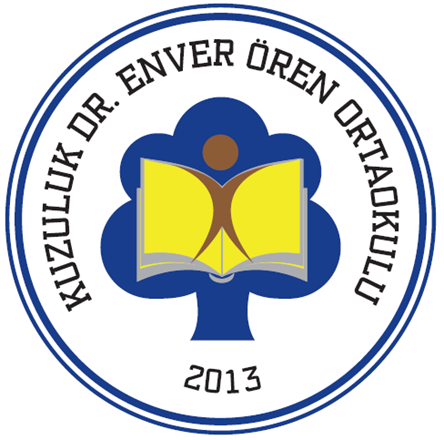 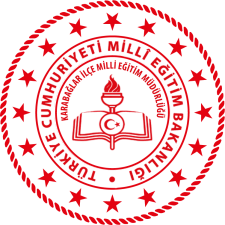 SALGIN HASTALIK DÖNEMLERİNDE OKUL BAHÇESİ VE AÇIK OYUN ALANLARINDA YAPILACAK ÇALIŞMALARDoküman NoİSG-P-T-08SALGIN HASTALIK DÖNEMLERİNDE OKUL BAHÇESİ VE AÇIK OYUN ALANLARINDA YAPILACAK ÇALIŞMALARYayımTarihi24.08.2020SALGIN HASTALIK DÖNEMLERİNDE OKUL BAHÇESİ VE AÇIK OYUN ALANLARINDA YAPILACAK ÇALIŞMALARRevizyon NoSALGIN HASTALIK DÖNEMLERİNDE OKUL BAHÇESİ VE AÇIK OYUN ALANLARINDA YAPILACAK ÇALIŞMALARRevizyonTarihiSALGIN HASTALIK DÖNEMLERİNDE OKUL BAHÇESİ VE AÇIK OYUN ALANLARINDA YAPILACAK ÇALIŞMALARSayfa No1/1